Talsu, Rojas, Dundagas un Mērsraga novadu3.BĒRNU SOLISTU, DUETU, TRIO UN POPGRUPU KONKURSS„TALSOS IEPOGĀTS 2018”P I E T E I K U M A   A N K E T A   P O P G R U P Ā MPopgrupas nosaukums-Vecuma grupa, kurā popgrupa piedalīsies-Popgrupas dalībnieku skaits –Kuru novadu, pilsētu vai pagastu pārstāv-Izglītības vai kultūras iestāde, pulciņš vai vokālā studija, kuru popgrupa pārstāv un vokālais pedagogs-Kontaktpersona, telefons un e-pasts-R E P E R T U Ā R SDziesmas NR.1 nosaukums -Mūzikas un teksta autors-Pavadījuma veids –R E P E R T U Ā R SDziesmas NR.2 nosaukums -Mūzikas un teksta autors-Pavadījuma veids –Neliela informācija par dalībnieku (-iem), kura tiks izmantota piesakot dalībnieku (-us). Lūdzam brīvā formā uzrakstīt vismaz 7 teikumus.Pieteikuma anketa līdz 2018.gada 4.aprīlim jānosūta uz e-pastu talsosiepogats@gmail.comUz tikšanos konkursā „TALSOS IEPOGĀTS 2018”!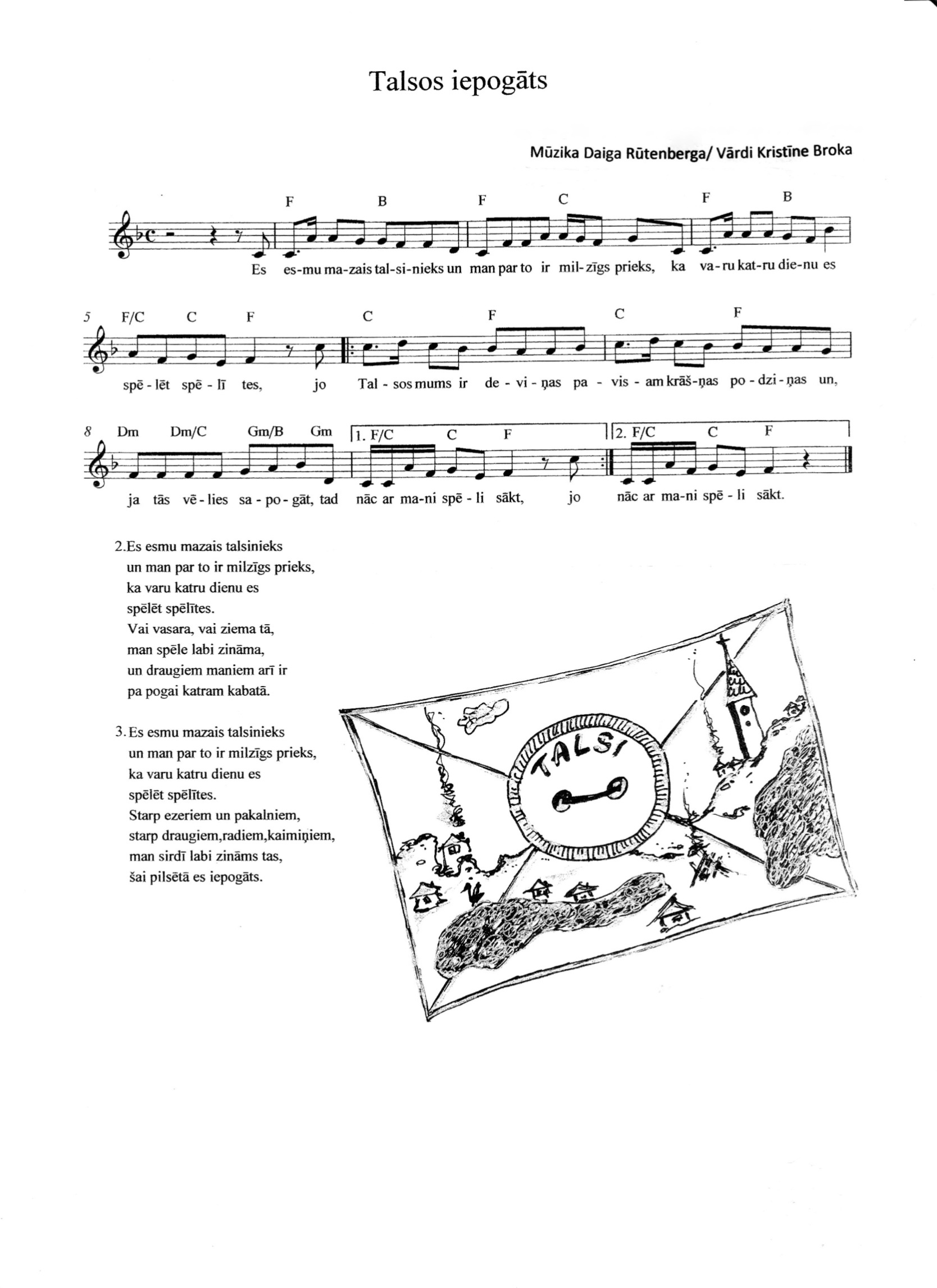 